Take Me Home Country RoadsJohn Denver, Bill Danoff, Taffy Nivert 1971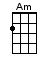 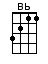 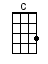 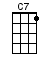 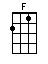 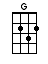 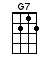 INTRO:  / 1 2 / 1 2 / [C] / [C] /[C] Almost heaven [Am] West Virginia[G] Blue Ridge Mountains [F] Shenandoah [C] River [C][C] Life is old there [Am] older than the trees [G] Younger than the mountains [F] growin’ like a [C] breezeCHORUS:Country [C] roads, take me [G] home [G]To the [Am] place, I be-[F]long [F]West Vir-[C]ginia, mountain [G] momma [G]Take me [F] home, country [C] roads [C][C] All my memories [Am] gather round her[G] Miner's lady [F] stranger to blue [C] water [C][C] Dark and dusty [Am] painted on the sky[G] Misty taste of moonshine [F] tear drop in my [C] eyeCHORUS:Country [C] roads, take me [G] home [G]To the [Am] place, I be-[F]long [F]West Vir-[C]ginia, mountain [G] momma [G]Take me [F] home, country [C] roads [C]BRIDGE:[Am] I hear her [G] voiceIn the [C] mornin' hours she [C7] calls meThe [F] radio re-[C]minds me of my [G] home far awayAnd [Am] drivin' down the [Bb] road I get a [F] feelin'That I [C] should have been home [G] yesterday, yester-[G7]day [G7]CHORUS:Country [C] roads, take me [G] home [G]To the [Am] place, I be-[F]long [F]West Vir-[C]ginia, mountain [G] momma [G]Take me [F] home, country [C] roads [C]Country [C] roads, take me [G] home [G]To the [Am] place, I be-[F]long [F]West Vir-[C]ginia, mountain [G] momma [G]Take me [F] home, country [C] roads [C]Take me [G] home, down country [C] roadsTake me [G] home, down country [C] roads [C] [G] [C]www.bytownukulele.ca